楢葉町立楢葉小学校の「校章デザイン（案）」応募用紙１．校章デザイン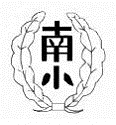 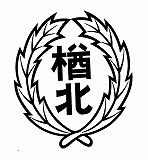 　　　　　　　　　楢葉南小学校の校章　　　　　楢葉北小学校の校章２．校章デザインの説明（理由・意味等）３．応募者ご住所〒　　　－〒　　　－〒　　　－氏名（ふりがな）年齢電話番号氏名　　　　　　　歳